Publicado en Ciudad de México el 20/08/2021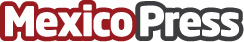 Danfoss anuncia los mejores resultados semestrales de la historiaVentas arriba del 18% frente al primer semestre de 2020. Beneficios operativos (EBITA) 45% más con respecto al primer semestre de 2020. La transacción de Eaton Hydraulics se cerró el 2 de agosto de 2021. La estrategia de crecimiento con foco en soluciones energéticamente eficientes, bajas emisiones y electrificación. La capacidad de I+D e innovación inigualable. La salud y el bienestar de los trabajadores la prioridad principalDatos de contacto:DanfossDanfoss5528553031Nota de prensa publicada en: https://www.mexicopress.com.mx/danfoss-anuncia-los-mejores-resultados Categorías: Finanzas Programación Ecología Ciberseguridad Consumo Nuevo León Ciudad de México Otras Industrias http://www.mexicopress.com.mx